ЗАКОНОДАТЕЛЬНОЕ СОБРАНИЕ ПЕНЗЕНСКОЙ ОБЛАСТИПОСТАНОВЛЕНИЕО КОМИССИИ ПРИ ПРАВИТЕЛЬСТВЕ ПЕНЗЕНСКОЙ ОБЛАСТИ ПОВОССТАНОВЛЕНИЮ ПРАВ РЕАБИЛИТИРОВАННЫХ ЖЕРТВПОЛИТИЧЕСКИХ РЕПРЕССИЙРассмотрев представление Правительства Пензенской области, руководствуясь Положением о комиссиях по восстановлению прав реабилитированных жертв политических репрессий, утвержденным Постановлением Президиума Верховного Совета Российской Советской Федеративной Социалистической Республики от 16.12.1991 N 2046-1, Законодательное Собрание постановляет:(в ред. Постановления ЗС Пензенской обл. от 08.09.2006 N 1190-47/3 ЗС)1. Утвердить Положение о комиссии при Правительстве Пензенской области по восстановлению прав реабилитированных жертв политических репрессий (прилагается).2. Утвердить состав комиссии при Правительстве Пензенской области по восстановлению прав реабилитированных жертв политических репрессий (прилагается).3. Признать утратившими силу:пункт 2 Решения малого Совета Пензенского областного Совета народных депутатов от 04.09.1992 N 100 "О комиссии по восстановлению прав реабилитированных жертв политических репрессий";Постановление Законодательного Собрания Пензенской области от 03.04.1998 N 70-4/2 ЗС "О составе постоянной комиссии при Администрации Пензенской области по восстановлению прав реабилитированных жертв политических репрессий" (Ведомости Законодательного Собрания Пензенской области, 1998, N 2);Постановление Законодательного Собрания Пензенской области от 19.05.2000 N 557-24/2 ЗС "О составе постоянной комиссии при Губернаторе Пензенской области по восстановлению прав реабилитированных жертв политических репрессий" (Ведомости Законодательного Собрания Пензенской области, 2000, N 16);Постановление Законодательного Собрания Пензенской области от 14.08.2001 N 843-35/2 ЗС "Об изменении состава постоянной комиссии при Губернаторе Пензенской области по восстановлению прав реабилитированных жертв политических репрессий" (Ведомости Законодательного Собрания Пензенской области, 2001, N 25).4. Настоящее Постановление вступает в силу со дня его принятия.ПредседательЗаконодательного СобранияВ.А.ЛАЗУТКИНг. Пенза14 февраля 2003 годаN 208-9/3 ЗСУтвержденоПостановлениемЗаконодательного СобранияПензенской областиот 14 февраля 2003 г. N 208-9/3 ЗСПОЛОЖЕНИЕО КОМИССИИ ПРИ ПРАВИТЕЛЬСТВЕ ПЕНЗЕНСКОЙ ОБЛАСТИ ПОВОССТАНОВЛЕНИЮ ПРАВ РЕАБИЛИТИРОВАННЫХ ЖЕРТВПОЛИТИЧЕСКИХ РЕПРЕССИЙ1. Общие положения1.1. Комиссия при Правительстве Пензенской области по восстановлению прав реабилитированных жертв политических репрессий (далее именуется - комиссия) образуется в соответствии с Законом Российской Федерации от 18.10.1991 N 1761-1 "О реабилитации жертв политических репрессий" (в редакции Закона от 30.12.2001 N 194-ФЗ), статьей 22 Устава Пензенской области, Законом Пензенской области от 22 декабря 2005 года "О Правительстве Пензенской области".(в ред. Постановления ЗС Пензенской обл. от 08.09.2006 N 1190-47/3 ЗС)1.2. Комиссия образуется для реализации Закона Российской Федерации "О реабилитации жертв политических репрессий", а также для оказания содействия в восстановлении прав реабилитированных жертв политических репрессий, для защиты интересов и увековечения памяти жертв политических репрессий.1.3. Комиссия в своей деятельности руководствуется Конституцией Российской Федерации, законодательством Российской Федерации, законодательством Пензенской области и настоящим Положением.2. Функции комиссии2.1. Рассматривает заявления и разрешает жалобы реабилитированных лиц: лиц, признанных пострадавшими от политических репрессий, других граждан, а также организаций на действия и решения комиссий органов местного самоуправления муниципальных образований Пензенской области по вопросам восстановления прав реабилитированных жертв политических репрессий.(в ред. Постановлений ЗС Пензенской обл. от 17.05.2006 N 1089-45/3 ЗС, от 08.09.2006 1190-47/3 ЗС)2.2. Оказывает помощь гражданам в розыске и оформлении необходимых документов по вопросам реабилитации и восстановления прав реабилитированных граждан, при этом запрашивая архивные сведения из судов, органов прокуратуры, внутренних дел, службы безопасности, государственных архивов и т.д.2.3. Взаимодействует с городскими и районными комиссиями при рассмотрении и разрешении жалоб и заявлений граждан по восстановлению прав реабилитированных жертв политических репрессий, то есть по возврату гражданам незаконно конфискованного, изъятого или вышедшего иным путем из их владения имущества в результате политических репрессий, возмещению его стоимости или выплате денежной компенсации; предоставлению мер социальной поддержки реабилитированным лицам и лицам, признанным пострадавшими от политических репрессий; восстановлению трудовых, жилищных, пенсионных, имущественных и других прав, утраченных ими в результате политических репрессий.(в ред. Постановления ЗС Пензенской обл. от 17.05.2006 N 1089-45/3 ЗС)2.4. Заслушивает должностных лиц исполнительных органов Пензенской области по вопросам, связанным с исполнением действующего законодательства по восстановлению прав реабилитированных жертв политических репрессий.(в ред. Постановления ЗС Пензенской обл. от 16.12.2022 N 97-5/7 ЗС)2.5. Содействует координации исполнительных органов Пензенской области (социальной защиты населения, финансов, здравоохранения и других), общественных организаций, объединений граждан, пострадавших от политических репрессий, по вопросам реабилитации, восстановления прав реабилитированных и увековечения их памяти, предоставления реабилитированным лицам и лицам, признанным пострадавшими от политических репрессий, мер социальной поддержки, розыска и содержания в надлежащем порядке мест их захоронения.(в ред. Постановлений ЗС Пензенской обл. от 17.05.2006 N 1089-45/3 ЗС, от 16.12.2022 N 97-5/7 ЗС)2.6. Осуществляет взаимодействие с городскими и районными комиссиями по выдаче и учету свидетельств единого образца о праве на меры социальной поддержки реабилитированным и лицам, признанным пострадавшими от политических репрессий.(в ред. Постановления ЗС Пензенской обл. от 17.05.2006 N 1089-45/3 ЗС)2.7. Разъясняет реабилитированным лицам порядок возврата незаконно конфискованного, изъятого или вышедшего иным путем из их владения в результате политических репрессий имущества и права на полагающиеся им меры социальной поддержки.(в ред. Постановления ЗС Пензенской обл. от 17.05.2006 N 1089-45/3 ЗС)2.8. Консультирует граждан по вопросам реабилитации и восстановления прав реабилитированных жертв политических репрессий.2.9. Осуществляет информирование населения о проводимой работе, публикацию списков реабилитированных в печати.3. Полномочия комиссии3.1. В соответствии с законодательством комиссия наделяется полномочиями самостоятельного решения вопросов по восстановлению прав реабилитированных жертв политических репрессий.3.2. Комиссия для реализации своих функций имеет право:а) обращаться к архивам судов, военных трибуналов, органов прокуратуры, государственной безопасности, внутренних дел и другим архивам, находящимся на территории Российской Федерации, для получения информации, содержащей сведения о репрессированных;б) запрашивать от органов государственной власти, местного самоуправления, общественных организаций документальные материалы и иную информацию, необходимую для деятельности комиссии;(в ред. Постановления ЗС Пензенской обл. от 16.12.2022 N 97-5/7 ЗС)в) привлекать для дачи экспертных заключений специалистов.Оплата проведения экспертных исследований производится за счет выделенных для этого средств бюджета Пензенской области.4. Организация и порядок деятельности комиссии4.1. Комиссия образуется при Правительстве Пензенской области.4.2. Комиссия работает на общественных началах.4.3. Комиссия осуществляет свою деятельность в соответствии с планом работы, утвержденным на заседании комиссии.4.4. Члены комиссии вносят предложения по плану работы комиссии в повестку дня заседаний, участвуют в подготовке материалов к заседаниям комиссии, а также проектов ее решений.4.5. Заседания комиссии созываются по мере необходимости. Заседание является правомочным, если на нем присутствует более половины членов комиссии.(в ред. Постановления ЗС Пензенской обл. от 08.09.2006 N 1190-47/3 ЗС)4.6. Решения принимаются большинством голосов от установленного числа членов комиссии. Решение оформляется в виде протокола, который подписывается председателем и секретарем комиссии.4.7. В заседаниях комиссии вправе участвовать заявитель или его представители, работники органов государственной власти, местного самоуправления, общественных объединений, имеющие отношение к обсуждаемому вопросу, а также представители средств массовой информации.(в ред. Постановления ЗС Пензенской обл. от 28.05.2003 N 265-11/3 ЗС)4.8. Изменения в составе комиссии вносятся постановлением Законодательного Собрания Пензенской области.4.9. Решения комиссии могут быть обжалованы в порядке, установленном действующим законодательством.4.10. В состав комиссии входят депутаты Законодательного Собрания Пензенской области, представители Правительства Пензенской области, финансового органа Пензенской области, исполнительного органа Пензенской области, уполномоченного в сфере обеспечения правопорядка и общественной безопасности граждан и обеспечения деятельности мировых судей Пензенской области. В состав комиссии могут включаться представители правоохранительных органов, общественных объединений и других организаций.(п. 4.10 в ред. Постановления ЗС Пензенской обл. от 16.12.2022 N 97-5/7 ЗС)4.11. Организует работу комиссии и ведет ее заседания председатель комиссии (в его отсутствие - заместитель председателя).4.12. Председатель комиссии:- организует взаимодействие комиссии с органами государственной власти, местного самоуправления и т.д. по вопросам, связанным с реабилитацией и восстановлением прав реабилитированных лиц и лиц, признанных пострадавшими от политических репрессий;(в ред. Постановления ЗС Пензенской обл. от 16.12.2022 N 97-5/7 ЗС)- осуществляет прием граждан по вопросам, связанным с возмещением стоимости незаконно конфискованного в годы политических репрессий имущества.4.13. Секретарь комиссии:- организует подготовку к заседанию комиссии, уведомляет ее членов о месте, дате и повестке дня заседания;- составляет повестку дня заседания; организует подготовку материалов к заседанию, а также проектов решений комиссии;- оформляет протоколы заседаний, рассылает принятые решения и контролирует ход их выполнения;- осуществляет прием граждан по вопросам, связанным с реабилитацией и восстановлением прав реабилитированных жертв политических репрессий; проводит консультации членов городских, районных комиссий и других граждан по вопросам реабилитации и восстановления прав реабилитированных жертв политических репрессий.УтвержденПостановлениемЗаконодательного СобранияПензенской областиот 14 февраля 2003 г. N 208-9/3 ЗССОСТАВКОМИССИИ ПРИ ПРАВИТЕЛЬСТВЕ ПЕНЗЕНСКОЙ ОБЛАСТИПО ВОССТАНОВЛЕНИЮ ПРАВ РЕАБИЛИТИРОВАННЫХ ЖЕРТВПОЛИТИЧЕСКИХ РЕПРЕССИЙ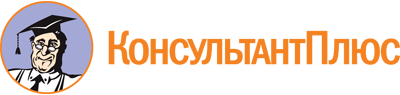 Постановление ЗС Пензенской обл. от 14.02.2003 N 208-9/3 ЗС
(ред. от 10.02.2023)
"О комиссии при Правительстве Пензенской области по восстановлению прав реабилитированных жертв политических репрессий"
(вместе с "Положением о комиссии при Правительстве Пензенской области по восстановлению прав реабилитированных жертв политических репрессий")Документ предоставлен КонсультантПлюс

www.consultant.ru

Дата сохранения: 03.11.2023
 14 февраля 2003 годаN 208-9/3 ЗССписок изменяющих документов(в ред. Постановлений ЗС Пензенской обл.от 28.05.2003 N 265-11/3 ЗС, от 25.06.2004 N 495-24/3 ЗС,от 17.05.2006 N 1089-45/3 ЗС, от 08.09.2006 N 1190-47/3 ЗС,от 21.02.2007 N 1349-50/3 ЗС, от 16.05.2008 N 128-6/4 ЗС,от 11.09.2009 N 499-19/4 ЗС, от 17.12.2010 N 840-35/4 ЗС,от 23.08.2013 N 204-11/5 ЗС, от 29.08.2014 N 453-20/5 ЗС,от 12.02.2016 N 799-33/5 ЗС, от 19.12.2017 N 73-4/6 ЗС,от 21.10.2022 N 35-3/7 ЗС, от 16.12.2022 N 97-5/7 ЗС,от 10.02.2023 N 142-6/7 ЗС)Список изменяющих документов(в ред. Постановлений ЗС Пензенской обл.от 28.05.2003 N 265-11/3 ЗС, от 17.05.2006 N 1089-45/3 ЗС,от 08.09.2006 N 1190-47/3 ЗС, от 16.12.2022 N 97-5/7 ЗС)КонсультантПлюс: примечание.Закон Пензенской обл. от 22.12.2005 N 906-ЗПО утратил силу в связи с принятием Закона Пензенской обл. от 21.04.2023 N 4007-ЗПО. Действующие нормы по данному вопросу содержатся в Законе Пензенской обл. от 21.04.2023 N 4006-ЗПО.КонсультантПлюс: примечание.Ст. 22 Устава Пензенской обл., принятого ЗС Пензенской обл. 10.09.1996, утратила силу с 01.06.2022 в связи с принятием Закона Пензенской обл. от 15.04.2022 N 3813-ЗПО. Действующие нормы по данному вопросу содержатся в ст. 28 Устава, принятого ЗС Пензенской обл. 15.04.2022.Список изменяющих документов(в ред. Постановлений ЗС Пензенской обл. от 21.10.2022 N 35-3/7 ЗС,от 10.02.2023 N 142-6/7 ЗС)ЩекинВладимир Петрович-первый заместитель Председателя Правительства Пензенской области, председатель комиссии;ЩербаковМаксим Александрович-главный специалист-эксперт отдела по взаимодействию с правоохранительными органами Министерства общественной безопасности и обеспечения деятельности мировых судей в Пензенской области, секретарь комиссии;АртамоновСергей Васильевич-заместитель председателя Пензенской областной общественной организации ветеранов (пенсионеров) Всероссийской общественной организации ветеранов (пенсионеров) войны, труда, Вооруженных Сил и правоохранительных органов (по согласованию);БаклашкинаАлена Дмитриевна-член Совета молодых юристов Пензенского регионального отделения Общероссийской общественной организации "Ассоциация юристов России" (по согласованию);ДеринАлексей Юрьевич-начальник Информационного центра Управления Министерства внутренних дел Российской Федерации по Пензенской области (по согласованию);ЕгоровСергей Николаевич-первый заместитель Председателя Законодательного Собрания Пензенской области;ЗахаровАндрей Александрович-начальник Управления финансирования учреждений социально-культурной сферы Министерства финансов Пензенской области;КачанАлексей Андреевич-Министр труда, социальной защиты и демографии Пензенской области;КрасновЮрий Владимирович-председатель Пензенского регионального отделения Всероссийской общественной организации ветеранов "Боевое братство", заместитель директора по военно-патриотическому воспитанию и допризывной подготовке Государственного автономного учреждения Пензенской области "Многофункциональный молодежный центр Пензенской области" (по согласованию);ЛожкинВасилий Алексеевич-Министр общественной безопасности и обеспечения деятельности мировых судей в Пензенской области.